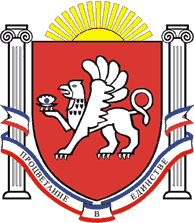 РЕСПУБЛИКА  КРЫМРАЗДОЛЬНЕНСКИЙ РАЙОНАДМИНИСТРАЦИЯ ЗИМИНСКОГО СЕЛЬСКОГО ПОСЕЛЕНИЯПОСТАНОВЛЕНИЕ №  147от  28 сентября  2021 г.                      	                                                                                          с. Зимино  О проекте постановления «Об утверждении Порядка планирования приватизации муниципального имущества  Зиминского сельского поселения  Раздольненского района Республики Крым»    На основании Федерального закона от 21.12.2001 № 178-ФЗ «О приватизации государственного и муниципального имущества», руководствуясь Федеральным законом от 06.10.2003 № 131-ФЗ «Об общих принципах организации местного самоуправления в Российской Федерации», Уставом муниципального образования Зиминское  сельское поселение Раздольненского района Республики Крым, Администрация Зиминского сельского поселения  ПОСТАНОВЛЯЕТ:1. Одобрить проект постановления  «Об утверждении Порядка планирования приватизации муниципального имущества  Зиминского сельского поселения  Раздольненского района Республики Крым»   (приложение).2.Обнародовать настоящее постановление путем размещения на информационных стендах населенных пунктов Зиминского сельского поселения и на официальном сайте Администрации  Зиминского сельского  поселения в сети Интернет http://зиминское-сп.рф/).3.Направить проект постановления  «Об утверждении Порядка планирования приватизации муниципального имущества  Зиминского сельского поселения  Раздольненского района Республики Крым»      в прокуратуру Раздольненского района на предмет соответствия действующему  законодательству.4. Рассмотреть проект постановления  Об утверждении Порядка планирования приватизации муниципального имущества  Зиминского сельского поселения  Раздольненского района Республики Крым»       после получения заключения прокуратуры Раздольненского района на предмет утверждения.Председатель Зиминского  сельскогосовета - глава АдминистрацииЗиминского  сельского поселения	                                          С.В.Канцелярук   Приложение      к постановлению АдминистрацииЗиминского сельского поселенияот 28.09.2021 №  147                                                                                                                                        ПРОЕКТРЕСПУБЛИКА  КРЫМРАЗДОЛЬНЕНСКИЙ РАЙОНАДМИНИСТРАЦИЯ ЗИМИНСКОГО СЕЛЬСКОГО ПОСЕЛЕНИЯПОСТАНОВЛЕНИЕ №  от       2021 г.                      	                                                                                          с. ЗиминоОб утверждении Порядка планирования приватизации муниципального имущества  Зиминского  сельского поселения  Раздольненского района Республики Крым   На основании Федерального закона от 21.12.2001 № 178-ФЗ «О приватизации государственного и муниципального имущества», руководствуясь Федеральным законом от 06.10.2003 № 131-ФЗ «Об общих принципах организации местного самоуправления в Российской Федерации», Уставом муниципального образования Зиминское  сельское поселение Раздольненского района Республики Крым, принимая во внимание заключение прокуратуры Раздольненского района от     .2021 № Исорг- Администрация Зиминского сельского поселения  ПОСТАНОВЛЯЕТ:1.Утвердить Порядок планирования приватизации муниципального имущества Зиминского сельского поселения  Раздольненского района Республики Крым( приложение).  2. Обнародовать настоящее постановление       на информационных стендах населенных пунктов Зиминского сельского поселения и  на официальном сайте Администрации Зиминского сельского поселения в сети Интернет http://зиминское-сп.рф/..   3. Настоящее постановление вступает в силу со дня его обнародования.  4. Контроль за исполнением настоящего постановления оставляю за собой. Председатель Зиминского сельского	совета - глава Администрации Зиминского сельского поселения		                       С.В.КанцелярукПриложение к постановлению АдминистрацииЗиминского сельского  поселения                                                       			от      2021    №  ПОРЯДОКпланирования приватизации муниципального имущества Зиминского  сельского поселения  Раздольненского района Республики КрымНастоящий порядок определяет полномочия и порядок взаимодействия органов местного самоуправления Зиминского сельского поселения Раздольненского района Республики Крым (далее- сельское поселение) при разработке прогнозного плана (программы) приватизации муниципального имущества Зиминского сельского поселения (далее – Прогнозный план).Планирование приватизации муниципального имущества осуществляется в соответствии со следующими принципами:свободы собственника при планировании приватизации имущества;социально-экономической обоснованности приватизации муниципального имущества;открытости деятельности при планировании приватизации муниципального имущества;пообъектного планирования приватизируемого имущества;сохранения в муниципальной собственности сельского поселения имущества, необходимого для реализации установленных действующим законодательством полномочий органов местного самоуправления.Планирование приватизации муниципального имущества сельского поселения осуществляется путем утверждения Прогнозного плана, разрабатываемого в порядке, установленном Правительством РФ. Прогнозный план разрабатывается Администрацией сельского поселения на основании проводимого анализа эффективности использования муниципального имущества, прогноза социально-экономического развития сельского поселения и в соответствии с основными направлениями бюджетной политики сельского поселения.Специалист, ответственный  за разработку Прогнозного плана, назначается распоряжением председателя сельского совета-главы Администрации сельского поселения.Структурные подразделения Администрации сельского поселения, депутаты Зиминского сельского совета ( далее -сельский совет), муниципальные унитарные предприятия и муниципальные учреждения Зиминского сельского поселения, хозяйственные общества, акции или доли в уставных капиталах которых находятся в муниципальной собственности сельского поселения, иные юридические лица и граждане вправе в срок до 01 сентября текущего года направлять  в Администрацию сельского поселения предложения о приватизации муниципального имущества в очередном финансовом году с обоснованием целесообразности приватизации.Все предложения о приватизации муниципального имущества представляются в Администрацию сельского поселения на бумажном носителе в свободной форме с указанием характеристик имущества, предлагаемого к приватизации.В течение 10 календарных дней с момента получения предложения о приватизации муниципального имущества специалист Администрации сельского поселения, ответственный за разработку Прогнозного плана, рассматривает его, подготавливает собственное обоснование целесообразности (нецелесообразности) приватизации муниципального имущества, указанного в данном предложении.Предложения о приватизации муниципального имущества, поступившие в Администрацию сельского поселения позже установленного п. 6 настоящего Порядка срока, рассмотрению Администрацией сельского поселения в текущем году не подлежат.Готовый проект Прогнозного плана не позднее 15 сентября текущего года передается специалистом  Администрации сельского поселения, ответственным за разработку Прогнозного плана, на рассмотрение председателю сельского совета -главе Администрации сельского поселения. Председатель сельского совета -глава Администрации сельского поселения рассматривает проект Прогнозного плана, при необходимости возвращает его на доработку лицу, ответственному за разработку Прогнозного плана, с установлением сроков такой доработки, а также организует дальнейшую работу с Прогнозным планом при отсутствии замечаний к нему. Проект Прогнозного плана направляется Администрацией сельского поселения в сельский совет одновременно с проектом решения о бюджете на очередной финансовый год и плановый период.Прогнозный план утверждается решением сельского совета о бюджете на очередной финансовый год и плановый период.Утвержденный сельским советом Прогнозный план передается в Администрацию сельского поселения на исполнение.После утверждения Прогнозного плана и его официального опубликования (обнародования) заинтересованные лица вправе обратиться в Администрацию сельского поселения с предложением об исключении муниципального имущества из Прогнозного плана. Предложение об исключении муниципального имущества из Прогнозного плана должно содержать мотивированное обоснование необходимости сохранения муниципального имущества в муниципальной собственности сельского поселения.В течение 10 календарных дней с момента поступления предложения об исключении муниципального имущества из Прогнозного плана Администрация сельского поселения подготавливает обоснование целесообразности (нецелесообразности) исключения муниципального имущества из Прогнозного плана и направляет данное обоснование одновременно с предложением об исключении муниципального имущества из Прогнозного плана в сельский совет для рассмотрения по существу и принятия решения по нему.Сельский совет обязан рассмотреть поступившее предложение об исключении муниципального имущества из Прогнозного плана на ближайшем заседании. О принятом решении сельский совет уведомляет в письменном виде Администрацию сельского поселения, которая доводит данную информацию до сведения заявителя. Изменения и дополнения в утвержденный Прогнозный план могут вноситься в течение финансового года сельским советом путем принятия соответствующего решения.Отношения, связанные с планированием приватизации муниципального имущества сельского поселения, не урегулированные настоящим Порядком, реализуются в соответствии с действующим законодательством Российской Федерации.